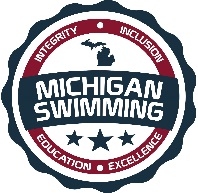 Integrity, Inclusion, Education, ExcellenceThe 2020 JAWS First Chance MeetLong Course Open InvitationalHosted By: Jenison Area Wildcat SwimmingSaturday, May 23, 2020Sanction - This meet is sanctioned by Michigan Swimming, Inc. (MS), as a timed final meet on behalf of USA Swimming (USA-S), Sanction Number MI1920110.  In granting this sanction it is understood and agreed that USA Swimming shall be free from any liabilities or claims for damages arising by reason of injuries to anyone during the conduct of the event.  MS rules, safety, and warm up procedures will govern the meet as is fully set forth in these meet rules.Location – 	Jenison High School Aquatic Center		2140 Bauer Road		Jenison, MI  49428Times - Saturday Morning		Balcony opens:  7:15AM		Warm up Starts:  7:30 AM		Check in Closes:  7:45AM		Events Begin:  8:30 AM	  Saturday Afternoon		Warm up Starts:  Immediately following the morning session, but not before 12:30PM		Check in Closes:  15 minutes after warm up begins.		Events Begin:  One hour after warm up begins.Motels – Hampton Inn Grand Rapids – South             616-261-5500 755 54th Street SWWyoming, MI 49509Go to www.jenisonaquatics.org for hotel and food information in the Jenison area. Click on the “Food & Lodging” tab.Facilities - The Jenison High School Aquatics Center, is an 8 lane 50 meter pool.  Lanes 2 through 8 will be used for competition and lane 1 will be available for supervised warm-up and warm down. Depth at start is 13’11” and 4’6” at turn. Movable starting blocks and non-turbulent lane markers will be used. IST timing with a seven lane display will be used.  There is ample balcony seating for spectators. Lockers are available (provide your own lock).  Public phones will not be available. The competition course has not been certified in accordance with 104.2.2C (4). Eligibility - The 2020 JAWS First Chance Meet is open to all level of swimmers with no entry time qualifications. All swimmers must be currently registered with United States of America Swimming (USA-S). A swimmer's age on May 23, 2020 will determine his/her eligibility for a particular age group.Deck Registration - Unregistered swimmers must register on deck at this meet by turning in the athlete registration form and payment to the Meet Referee.  The cost of registering on deck is double the normal fee ($160.00 per swimmer for 2019-20 registration).Meet Format - This meet is an open invitational, timed finals meet with 13 & over swimmers in the AM and 12 & under swimmers in the PM.Entry Limits - Entries will be accepted as the Meet Host sees fit including, but not limited to: history of attendance, quality of competition and balance of sessions until the Michigan Swimming Four (4) hour per session maximum time limit is met. As set forth in entry procedures below, (A) a hard copy of your club’s entry summary sheet, (B) a hard copy of your club’s signed release/waiver agreement (C) your club’s certification of entered athletes and (D) your club’s entry and entry fees must be received by the Entry Chair in a timely fashion prior to the start of the meet, or your swimmers will not be allowed to swim in the meet.  Entries not accepted by the Meet Host will be returned in a timely manner regardless of time received.Swimmers Without A Coach - Any swimmer entered in the meet, unaccompanied by a USA-S member coach, must be certified by a USA-S member coach as being proficient in performing a racing start or must start each race from within the water.  It is the responsibility of the swimmer or the swimmer’s legal guardian to ensure compliance with this requirement.Individual Entry Limits - All swimmers may enter up to four (4) events. Electronic Entries - $5.00 per individual event.  Please include a $1.00 Michigan Swimming surcharge for each swimmer entered.  Make checks payable to: JAWS. Paper Entries - MS rules regarding non-electronic entries apply.  $6.00 per individual event which reflects a $1.00 additional charge per event paid if the entry is not submitted in Hy-Tek format.  The Michigan Swimming $1.00 general surcharge for each swimmer also applies to paper entries.  Paper entries may be submitted to the Administrative Official on a spreadsheet of your choice however the paper entry must be logically formatted and must contain all pertinent information to allow the Administrative Official to easily enter the swimmer(s) in the correct events with correct seed times.Entry Procedures - Entries may be submitted to the Administrative Official as of Saturday, April 25, 2020 at 6:00PM. The Administrative Official must receive all entries no later than Saturday, May 9, 2020 at 6:00PM. Entries must include correct swimmer name (as registered with USA/MS Swimming), age and USA number. You can import the order of events and event numbers from the Michigan Swimming website (http://www.miswim.org/).  All individual entries should be submitted via electronic mail to the Administrative Official at jhuyserao@gmail.com.   All entries will be processed as the Meet Host sees fit including, but not limited to: history of attendance, quality of
competition, and balance of sessions.  Any entries submitted will be considered provisional until such time as the Administrative Official has received a hard copy of: (a) your club's entries (Team Manager Meet Entries Report), (b) a hard copy of your club's signed release/waiver agreement (c) your clubs signed certification of entered athletes and (d) your club's entry fees.   This must be received in a timely fashion prior to the start of the meet or your swimmers will not be allowed to swim in the meet. The complete 2020 JAWS First Chance Invite entry packet with entry forms is available on the Michigan Swimming Website at http://www.miswim.org/Refunds - Once a team or individual entry has been received and processed by the Administrative Official there are no refunds in full or in part unless the “over qualification exception” applies (see MS Rules).Entries - Your club's Entry, Entry Summary Sheet, Release/Waiver, Certification of Entered Athletes and Check can either be delivered to Nicole Vos in the Jenison HS Pool office or sent via U.S. mail or nationally recognized overnight courier to:Nicole VosJenison High School Aquatic Center2140 Bauer RoadJenison, MI 49428Jen Huyser (Administrative Official) – jhuyserao@gmail.comCheck In - Check in will be required. It will be available 30 minutes prior to warm up and will be required by the time set forth in this meet announcement.  Failure to check in will cause the swimmer to be scratched from all events in that session. Check in will close 15 minutes after the start of warm up for each session. Check in sheets will be separated by gender and located on a table outside of each respective locker room on the pool deck.Scratch Rules - Prior to check in close a swimmer may scratch events at the Clerk of Course.  After check in closes, you must see the Meet Referee to scratch an event.  Marshaling - There is no marshaling in the meet.  Heat sheets will be posted for self-marshaling for all age groups underneath the American flag and the scoreboard.Seeding – All events are timed finals and will be seeded slowest to fastest.Deck Entries/Time Trials - Deck entries will be accepted and are subject to the 4 event limit.  Deck entries are, also, subject to the meet referee’s discretion as per the 4 hour rule.  The deck entry fee is $7.50 per individual event.  Deck entry are subject to the Michigan Swimming $1.00 general surcharge if they are not already entered in the meet.  For deck entries, registration status must be proven by providing a current USA Swimming membership card or a current print out of an athlete roster from the Club Portal, the Club Portal is located on the USA Swimming website. The athlete may also enter by showing their membership from USA Swimming’s DECK PASS on a smart phone.  Name, date of birth and club affiliation should then be provided to meet administrative staff. NO time trials will be accepted at this meet.Meet Programs/Admissions - Admission is $5.00.  Children 8 & under are free with a paying adult.  Heat sheets will be available for $2.00 at the admissions and/or concessions table after they are announced as available.Scoring – No team or individual scoring will be kept.Awards – 1st through 8th place ribbons will be awarded to 8 & under, 9 & 10, and 11 & 12 age groups.  There are no awards for 13 & Overs.  Coaches must claim awards at the end of the meet.  They will not be mailed.Results - Complete Official meet results will be posted on the Michigan Swimming Website at http://www.miswim.org/ .  Unofficial results will also be available on flash drive (HY- Team Manager result file) upon request. Teams must provide their own flash drive.Concessions - Food and beverages will be available in the upstairs balcony. No food or beverage will be allowed on the deck of the pool, in the locker rooms or in the spectator areas. A hospitality area will be available for coaches and officials.Lost and Found - Articles may be turned in/picked up at the pool office. Articles not picked up by the end of the meet will be retained by the Meet Director or a representative for at least 14 days (any longer period shall be in the sole discretion of the Meet Director).Swimming Safety - Michigan Swimming warm up rules will be followed. To protect all swimmers during warm-ups, swimmers are required to enter the pool feet first at all times except when sprint lanes have been designated. No jumping or diving. The same rules will apply with respect to the warm-down pool and diving well. Penalties for violating these rules will be in the sole discretion of the Meet Referee which may include ejection from the meet.Deck Personnel/Locker Rooms/Credentialing - Only registered and current coaches, athletes, officials and meet personnel are allowed on the deck or in locker rooms. Access to the pool deck may only be granted to any other individual in the event of emergency through approval by the Meet Director or the Meet Referee.  The General Chair of MS, Program Operations Vice-Chair of MS, Officials Chairs of MS, and the Michigan Swimming Office staff are authorized deck personnel at all MS meets.  Personal assistants/helpers of athletes with a disability shall be permitted when requested by an athlete with a disability or a coach of an athlete with a disability.Lists of registered coaches, certified officials and meet personnel will be placed outside the hallway to the locker rooms/pool deck.  Meet personnel will check the list of approved individuals and issue a credential to be displayed at all times during the meet.  This credential will include the host team JAWS as well as the function of the individual being granted access to the pool deck (Coach, Official, Timer, or Meet Personnel).  In order to obtain a credential, Coaches and Officials must be current in all certifications through the final date of the meet. Meet personnel must return the credential at the conclusion of working each day and be reissued a credential daily.All access points to the pool deck and locker rooms will either be secured or staffed by a meet worker checking credentials throughout the duration of the meet.Swimmers with Disabilities - All swimmers are encouraged to participate. If any of your swimmers have special needs or requests please indicate them on the entry form and with the Clerk of Course and/or the Meet Referee during warm ups.General Info - Any errors or omissions in the program will be documented and signed by the Meet Referee and available for review at the Clerk of Course for Coaches review.  Information will also be covered at the Coaches’ Meeting.First Aid - Supplies will be kept in the pool office.Facility Items –(A)	No smoking is allowed in the building or on the grounds of Jenison High School.(B)	Pursuant to applicable Michigan law, no glass will be allowed on the deck of the pool or in the locker rooms.(C)	No bare feet allowed outside of the pool area. Swimmers need to have shoes to go into the hallway to awards or concessions.(D)   	 An Emergency Action Plan has been submitted by the Host Club to the Safety Chair and the Program Operations Chair of Michigan Swimming prior to sanction of this meet and is available for review and inspection at the pool office.	(E)	To comply with USA Swimming privacy and security policy, the use of audio or visual recording devices, including a cell phone, is not permitted in changing areas, rest rooms or locker rooms.(F)	Deck changing, in whole or in part, into or out of a swimsuit when wearing just one 		suit in an area other than a permanent or temporary locker room, bathroom, 		changing room or other space designated for changing purposes is prohibited.(G)	Operation of a drone, or any other flying apparatus, is prohibited over the venue 	(pools, athlete/coach areas, spectator areas and open ceiling locker rooms) any 	time athletes, coaches, officials and/or spectators are present..The 2020 JAWS First Chance Meet Long Course Open InvitationalHosted By: Jenison Area Wildcat SwimmingSaturday, May 23, 2020Sanction Number MI1920110Warm-Up: 7:30am, Check in Closes at 7:45am, Start: 8:30am   Girls Events           Events (all 13 & Over)       Boys Events	1		400IM				2			3 		200 Free 			4	5 		100 Breast 			6	7 		200 Butterfly 			8	9 		100 Free 			10	11 		200 Back 			12	13 		100 Butterfly 			14	15 		200 Breast 			16 		17 		100 Back 			18	19 		50 Free 			20	21 		200 IM 			22	23 		400 Free 			24The 2020 JAWS First Chance Meet Long Course Open InvitationalHosted By: Jenison Area Wildcat SwimmingSaturday, May 23, 2020Sanction Number MI1920110Warm-Up: Immediately following AM session but not before 12:30pm   Check In Closes: 15 minutes after the start of Warm-up   Meet Starts: one hour after the start of Warm-ups		  Girls Events             Events (all 12 & Under)        Boys Events			25 		400 IM 			26			27 		200 Free 			28			29 		100 Breast 			30			31 		50 Butterfly 			32			33 		200 IM 			34			35 		100 Back 			36			37 		50 Breast 			38			39 		100 Free 			40			41 		200 Back 			42			43 		100 Butterfly 		44			45 		50 Free 			46			47 		200 Breast 			48			49 		50 Back 			50			51 		200 Butterfly 		52			53 		400 Free 			54CERTIFICATION OF REGISTRATION STATUS OF ALL ENTERED ATHLETESRELEASE  WAIVERThe 2020 JAWS First Chance Meet Long Course Open InvitationalSanction Number: MI1920110Enclosed is a total of $__________ covering fees for all the above entries.  In consideration of acceptance of this entry I/We hereby, for ourselves, our heirs, administrators, and assigns, waive and release any and all claims against JAWS, Jenison High School, Michigan Swimming, Inc., and United States Swimming, Inc. for injuries and expenses incurred by Me/Us at or traveling to this swim meet.>>>>>>>>>>>>>>>>>>>>>>>>>>>>>>>>>>>>>>>>>>>>>>>>>>>>>>>>>In granting the sanction it is understood and agreed that USA Swimming and Michigan Swimming, Inc. shall be free from any liabilities or claims for damages arising by reason of injuries to anyone during the conduct of this event.Michigan Swimming Clubs must register and pay for the registration of all athletes that are contained in the electronic TM Entry File or any paper entries that are submitted to the Meet Host with the Office of Michigan Swimming prior to submitting the meet entry to the meet host.  Clubs from other LSCs must register and pay for the registration of their athletes with their respective LSC Membership Coordinator.A penalty fee of $100.00 per unregistered athlete will be levied against any Club found to have entered an athlete in a meet without first registering the athlete and paying for that registration with the Office of Michigan Swimming or their respective LSC Membership Coordinator.Submitting a meet entry without the athlete being registered and that registration paid for beforehand may also subject the Club to appropriate Board of Review sanctions.The authority for these actions is: UNITED STATES SWIMMING RULES  REGULATIONS 302.4 FALSE REGISTRATION – A host LSC may impose a fine of up to $100.00 per event against a member Coach or a member Club submitting a meet entry which indicates a swimmer is registered with USA Swimming when that swimmer or the listed Club is not properly registered.  The host LSC will be entitled to any fines imposed.>>>>>>>>>>>>>>>>>>>>>>>>>>>>>>>>>>>>>>>>>>>>>>>>>>>>>>>>>I certify that all athletes submitted with this meet entry are currently registered members of USA Swimming and that I am authorized by my Club to make this representation in my listed capacity.Meet Evaluation FormSanction Number: MI1920110Name of Meet: The 2020 JAWS First Chance Long Course Open InvitationalDate of Meet: Saturday, May 23, 2020Host of Meet: Jenison Area Wildcat SwimmingPlace of Meet: Jenison High SchoolWho do you represent (circle)? 	Host Club		Visiting Club		UnattachedDescribe yourself (circle) 	Athlete	      Coach       Official       Meet Worker	  SpectatorPlease rate the overall quality of this meet: (Please write any comments or suggestions below or on the reverse side)									   Low			    High1.  Swimming pool (e.g., water quality, ventilation)		1	2	3	4	5_______________________________________________________________________________2.  Equipment (e.g., timing system, PA system): 			1	2	3	4	5_______________________________________________________________________________3.  Swimmer facilities (e.g., locker rooms, rest areas): 		1	2	3	4	5_______________________________________________________________________________4.  Spectator facilities (e.g., seating, rest rooms):			1	2	3	4	5_______________________________________________________________________________5.  Meet services (e.g., concessions, admissions, programs):	1	2	3	4	5_______________________________________________________________________________6.  Officiating								1	2	3	4	5_______________________________________________________________________________7.  Awards and award presentations: 				1	2	3	4	5_______________________________________________________________________________8.  Safety provisions: 						1	2	3	4	5_______________________________________________________________________________	9. Overall success of the meet: 					1	2	3	4	5______________________________________________________________________________10. Other (please specify): 						1	2	3	4	5______________________________________________________________________________Return this completed evaluation to a representative of the Meet Host.  Thank you.  Meet Host:  Copy all of these submitted Meet Evaluations to the current Program Operations Vice-Chair (programopsvicechair@miswim.org) and the Michigan Swimming Office (office@miswim.org) within 30 days.Meet Director – Nicole Vos, nredder@jpsonline.org, 616-667-3571Meet Referee – Jon Smitley, smitleyswim@gmail.com 	Safety Marshal – Jen CoffeyAdministrative Official – Jen Huyser, jhuyserao@gmail.com, 616-457-5328Signature:Position:Street Address:  City, State Zip:Club Email:Phone:Coach Name:Club Name:Coach Email:Club Code: